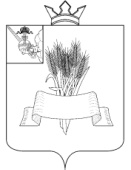 ПРЕДСТАВИТЕЛЬНОЕ СОБРАНИЕСямженского муниципального округаВологодской областиРЕШЕНИЕот 04.04.2023 № 124Об определении органа местного самоуправления, уполномоченного на осуществление отдельных государственных полномочий в сфере охраны окружающей средыВ целях реализации закона Вологодской области от 28.06.2006 № 1465-ОЗ «О наделении органов местного самоуправления отдельными государственными полномочиями в сфере охраны окружающей среды», в соответствии с Уставом Сямженского муниципального округа, Представительное Собрание Сямженского муниципального округа Вологодской области, РЕШИЛО:1. Уполномочить администрацию Сямженского муниципального округа на осуществление отдельных государственных полномочий по осуществлению регионального государственного экологического контроля (надзора) в отношении объектов, находящихся на территории Сямженского муниципального округа, за исключением объектов, подлежащих региональному государственному экологическому контролю (надзору) органом исполнительной государственной власти области, уполномоченным в сфере охраны окружающей среды.2. Признать утратившим силу решение Представительного Собрания Сямженского муниципального района от 26.12.2006 № 314 «Об осуществлении отдельных государственных полномочий в области охраны окружающей среды».3. Настоящее решение вступает в силу со дня его подписания и распространяет свое действие на правоотношения, возникшие с 1 января 2023 года.4.  Настоящее решение подлежит размещению на официальном сайте Сямженского муниципального округа https://35syamzhenskij.gosuslugi.ru в информационно-телекоммуникационной сети Интернет.5. Информацию о размещении настоящего решения на официальном сайте Сямженского муниципального округа опубликовать в газете «Восход».Председатель Представительного Собрания Сямженского муниципального округаВологодской областиО.Н.ФотинаГлава Сямженского муниципального округа Вологодской областиС.Н.Лашков